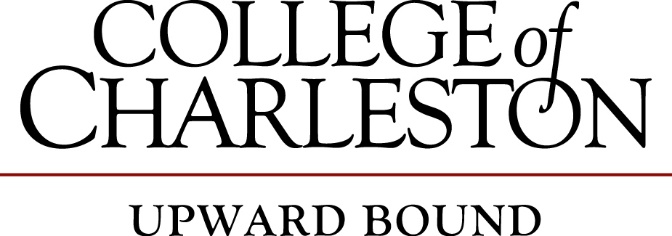 Dear Upward Bound Applicant and Parent(s)/ Guardian,Thank you for your interest in our program and wanting your child to become a part of a program that will empower and educate them in all areas to prepare them for their post-secondary education experience. All application materials must be filled-in completely. Incomplete applications will delay the acceptance process.  After the application has been reviewed, students are requested to participate in a scheduled individual interview, either at the Upward Bound office (parent must be in attendance) or at a public location to accommodate the family.To be eligible for the College of Charleston Upward Bound Pre-College Program, a student must meet U.S. Department of Education’s Socio-economic income level guidelines and/or they must be a potential first generation college student (neither parents has a bachelor’s degree). Also, the student must be scheduled to attend one of the target schools listed below:R.B. Stall High SchoolBurke High SchoolNorth Charleston High SchoolWest Ashley High SchoolSt. Johns High SchoolAll information provided to the program is confidential. See program brochure for additional information. Please feel free to contact our office if you have any questions or concerns:Mr. Lessane (Director, Upward Bound and Pre-College Programs) 953.6555 lessaneta@cofc.eduMrs. Vickers (Academic Counselor953-1860  vickersan@cofc.edu Students are prohibited by law from attending any Upward Bound sessions until all necessary information has been submitted and received by Upward Bound staff.Mailing address: Upward Bound - College of Charleston25 St. Philip Street, Room 121-124Charleston, SC 29424http://upwardbound.cofc.edu           FAX:843-953-4902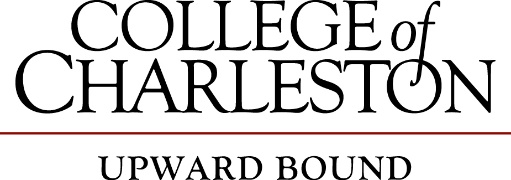 Family Checklist/List of Forms that Must be SubmittedName of Student:_________________________       School:_____________________________Please fill in your name and school on the top of parts 5 ,6 and 7 before giving them to your teachers and counselors to complete as soon as possible. Also complete the “School Release Form” (Part 7 ) and leave  it with your school couselor. Enclosed Forms (please check off once every form is completed):__________      1.  Upward Bound Applcation__________      2.  Family Application__________      3.  Income Verification Form__________      4.  Student Essay___________    5. Teacher Reccomendation  (Two Teacher Reccomendations Needed)___________    6. Counselor Reccomendation___________    7.  School Realease Form___________     8. Power School Authorization FormI certify that the information provided in this packet is true and complete to the best of my knowledge. _____________________________________________	_______________         Parent/ Guardian Signature			      DateUpward Bound ApplicationStudent Name________________________________________________________________________  Gender____   Grade _______    Birthday: ______ ______ ________   SS# _______________________					      Month     Day   Year	Address: ____________________________________________________________________________	 (Street #)   (Street Name)                            (Apt. #)              (City, State)                  (Zip Code)Phone Number_______________________________________________________________________			(Home)                                                                   (Cell)Preferred e-mail address _______________________________________________________________ Name of High School Attending (or will attend in fall) ______________________________________What is the best way for us to reach you (place a check mark by all that apply)EmailPhoneTextFacebook (what is you Facebook Name)? ___________________________________________Ethnic HERITAGE: ( For Record Keeping Purposes only)African American____Hispanic _____American Indian/ Alaskan Native_____White______Asian______Native Hawaiian or other Pacific Islander___Other____ (If so please Identify)________________________________________________Are you or have you ever been erolled in a Gear Up, Upward Bound or other Trio Program: YES____ No_____ If yes, list the name and location of the program(s) and the dates that you participated:____________________________________________________________________________________________________________________________________Is there anything else that we should know? ______________________________________________________________________________________________________________________I certify that the information provided on this form is true and complete to the best of my knowledge. _____________________________________________	__________Student Signature		DateFAMILY APPLICATIONStudent’s Name: _______________________________________________________________ Does your child have a documented learning disability? Yes____ No_____ Father’s InformationFather's Name: ________________________________________________________________ Cell Phone: ______________ Work Phone: ______________ Email: ________________________________________________________________________What is the best way for us to reach you (place a check mark by all that apply)EmailPhoneTextFacebook (what is you Facebook Name)? ___________________________________________Educational Attainment of Father: Circle Highest Grade Completed: 4 5 6 7 8 9 10 11 12College Degree Earned, if any (Please check what applies to you): Some College___ Associate___ Bachelor ____ Master ____ Doctorate ____ ~~~~~~~~~~~~~~~~~~~~~~~~~~~~~~~~~~~~~~~~~~~~~~~~~~~~~~~~~~~~~~~~~~~~~~~~~~Mother’s InformationMother's Name: ___________________________ C. Phone: ______________ Work Phone: ______________ Email: ________________________________________________________________________What is the best way for us to reach you (place a check mark by all that apply)EmailPhoneTextFacebook (what is you Facebook Name)? ___________________________________________Educational Attainment of Mother: Circle Highest Grade Completed: 4 5 6 7 8 9 10 11 12College Degree Earned, if any (Please check what applies to you): Some College___ Associate___ Bachelor ____ Master ____Doctorate _____ ~~~~~~~~~~~~~~~~~~~~~~~~~~~~~~~~~~~~~~~~~~~~~~~~~~~~~~~~~~~~~~~~~~~~~~~~~~ Guardian’s InformationGuardian’s Name: ___________________________________________________________ C. Phone: ______________ Work Phone: ______________  Email: ________________________________________________________________________ What is the best way for us to reach you (place a check mark by all that apply)EmailPhoneTextFacebook (what is you Facebook Name)? ___________________________________________Educational Attainment of Guardian: Circle Highest Grade Completed: 4 5 6 7 8 9 10 11 12College Degree Earned, if any (Please check what applies to you): Some College___ Associate___ Bachelor ____ Master ____Doctorate _____ ~~~~~~~~~~~~~~~~~~~~~~~~~~~~~~~~~~~~~~~~~~~~~~~~~~~~~~~~~~~~~~~~~~~~~~~~~~Emergency Name (Other than Parents/Guardians): __________________________________________________ Address: ______________________________________________________________________________(Street #)           (Street Name)                   (Apt. #)       (City) (State)         (Zip Code) Cell Phone: ______________ Phone: _______________ Relationship to student (Aunt, Family Friend, etc.): ______________________________________________________________ I certify that the information provided on this form is true and complete to the best of my knowledge. _____________________________________________	__________Parent/ Guardian Signature			DateIncome Verification FormFor Purposes of documentation, please provide the information from your most recent Federal Tax Income. If you do not file tax return you will be required to provide another source of income verification before the application can be processed. Please give the correct response that verifies annual income and give the number that lives in your household.Size of Family Unit________________Yearly Income Total $______________I, (parent/guardian) ____________________________________________________, certify the information given above is true and accurate.  I understand that if any information if found to be invalid, it could serve as a basis for my child to be dismissed or not considered for the Upward Bound Program._____________________________________________	__________Parent/Guardian Signature			DateStudent EssayPlease choose one (1) of the following essay to complete with a MINIMUM of 500 words typed or written in ink.Explain why you would like to be an Upward Bound Participant. Relate your goals and ambitions to the benefits you hope to gain from the educational experience of Upward Bound. Peter Brougham stated “Education makes a people easy to lead
but difficult to drive: easy to govern, but impossible to enslave.” Describe what this quote is telling you in detail and what education means to you and your academic and leadership future.Tell us about a person who has significantly influenced your life in a positive way. 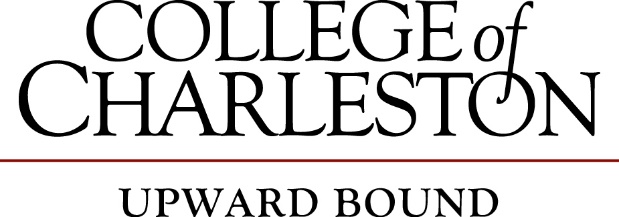 66 George Street Charleston, SC 29424Phone: (843) 953-5469 Fax: (843) 953-4902 Email: smallsfr@cofc.eduTEACHER RECOMMENDATION FORMDear Teacher:The student listed below is applying for admission into the College of Charleston Upward Bound Program. Your assessment of the student’s conduct, character and academic need for program services is an integral element in the admission process. Please give us your honest assessment of this student’s desire and ability to learn. Please mail the completed Recommendation Form to the above address or fax to (843) 953-4902. You may also return the completed Recommendation Form to the student in a sealed envelope to submit with his/her completed student application.  Should you have any questions or concerns, please feel free to contact the Upward Bound Staff at (843) 953-5469. The time and effort you have taken to complete this form is sincerely appreciated.  Student’s Name 						      Grade Level  		     School ______________________________________________________________________________Class/Course Subject: _______________________________ Current Class/Course Grade 		 Please place an "x" in the appropriate column for each characteristic listed below:Please provide comments on motivation, behavior, personality, strengths or weaknesses that you feel are pertinent to the student’s performance in the Upward Bound Program.  Additional comments may be written on the back.																________                        			                                                                 					________	__________________________________________________________________________________________	___________________________________________________________________________________________Teacher’s Printed Name & Title					 Teacher Email AddressTeacher’s Signature						Date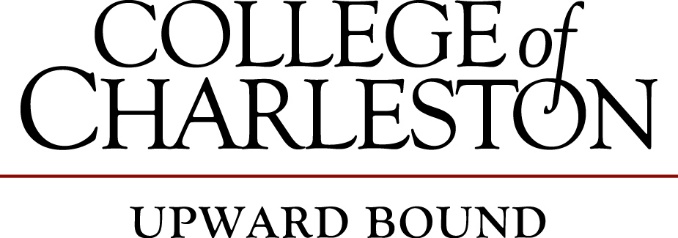 66 George Street Charleston, SC 29424Phone: (843) 953-5469 Fax: (843) 953-4902 Email: smallsfr@cofc.eduTEACHER RECOMMENDATION FORMDear Teacher:The student listed below is applying for admission into the College of Charleston Upward Bound Program. Your assessment of the student’s conduct, character and academic need for program services is an integral element in the admission process. Please give us your honest assessment of this student’s desire and ability to learn. Please mail the completed Recommendation Form to the above address or fax to (843) 953-4902. You may also return the completed Recommendation Form to the student in a sealed envelope to submit with his/her completed student application.  Should you have any questions or concerns, please feel free to contact the Upward Bound Staff at (843) 953-5469. The time and effort you have taken to complete this form is sincerely appreciated.  Student’s Name 						      Grade Level  		     School ______________________________________________________________________________Class/Course Subject: _______________________________ Current Class/Course Grade 		 Please place an "x" in the appropriate column for each characteristic listed below:Please provide comments on motivation, behavior, personality, strengths or weaknesses that you feel are pertinent to the student’s performance in the Upward Bound Program.  Additional comments may be written on the back.																________                        			                                                                 					________	__________________________________________________________________________________________	___________________________________________________________________________________________Teacher’s Printed Name & Title					 Teacher Email AddressTeacher’s Signature						Date66 George Street Charleston, SC 29424Phone: (843) 953-5469 Fax: (843) 953-4902 Email: smallsfr@cofc.eduCOUNSELOR RECOMMENDATION FORMDear Counselor:The student listed below is applying for admission into the College of Charleston Upward Bound Program. Your assessment of the student’s conduct, character and academic need for program services is an integral element in the admission process. Please give us your honest assessment of this student’s desire and ability to learn. Please mail the completed Recommendation Form to the above address or fax to (843) 953-4902. You may also return the completed Recommendation Form to the student in a sealed envelope to submit with his/her completed student application.  Should you have any questions or concerns, please feel free to contact the Upward Bound Staff at (843) 953-5469. The time and effort you have taken to complete this form is sincerely appreciated.  Student’s Name 						      Grade Level  		     School ______________________________________________________________________________ Please place an "x" in the appropriate column for each characteristic listed below:Please provide comments on motivation, behavior, personality, strengths or weaknesses that you feel are pertinent to the student’s performance in the Upward Bound Program.  Additional comments may be written on the back.																________                        			                                                                 					________	__________________________________________________________________________________________	___________________________________________________________________________________________Counselor’s Printed Name & Title					 Counselor’s Email AddressCounselor’s Signature						DateCOUNSELOR RECOMMENDATION FORM Cont.Name of Student: _________________________ School: ________________Please complete the information on the above student and return this form along with his/her transcript with test scores, students’ current class schedules, progress and report cards as they become available and any relevant student information (psychological reports, disciplinary reports etc.) Computer printouts of this information are acceptable. We understand the codes. Keep a copy of the School Release Form (Part VII) for your records.       Please send the information to us at: College of CharlestonUpward BoundMrs. Franchell Smalls-Lewis66 George St. Charleston, SC 29424Fax : 843-953-4902Email: smallsfr@cofc.eduI certify that the information provided is true and complete to the best of my knowledge. _____________________________________________	__________School Counselor Signature                                                                  Date_____________________________	_________________________School Counselor Printed Name                                           School Counselor EmailSCHOOL RELEASE FORMRELEASE OF SCHOOL RECORDS I hereby authorize the Charleston County School that my son/daughter attends to release the following information form the records. For the purpose of maintaining records and accountability for all participants in the Upward Bound Program. __________________________________________________________________________       (Student’s Printed Name)__X__ Educational Records (Report Cards, progress reports, standardized test records, etc.) __X__ Official Transcript __X__ Student Activities __X__ Psychological Reports __X__ Disciplinary/Behavioral Records __X__ Health Data _____Other (Specify):_____________________________________________________The Information will be release to:College of CharlestonUpward Bound66 George StreetCharleston, SC 29424Phone (843)953-5469 Fax (843) 953-4902___________________________________________________________	         __________ Parent/ Guardian Printed Name          Parent/ Guardian Signature	              Date	______________________________________________________________________Street Address                           Apt. #                    City                 State                   Zip Code____________________________________________________________________Telephone Numbers and EmailThe Family Educational Rights and Privacy Act (FERPA), 20 U.S.C. §1232g, and the South Carolina Public Information Act, South Carolina Government Code §552.001 et seq., are respectively federal and state laws providing for the review and disclosure of student educational records.  The College and Outreach Programs-TRIO and Upward Bound will not permit access to or the release of personally identifiable information contained in student educational records to any party without the written consent of the student, except as authorized by FERPA.=														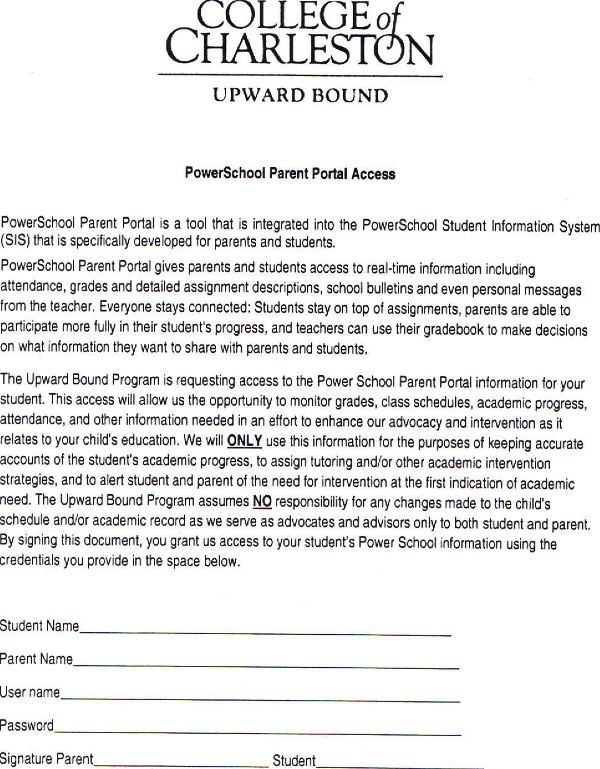 STUDENT CHARACTERISTICSEXCELLENTAVERAGEFAIRPOORCONDUCT IN CLASSWILLINGLY PARTICIPATES IN CLASSRESPECTS OTHERS AND THEIR PROPERTYABILITY TO FOLLOW INSTRUCTIONSCOMPLETES ASSIGNED WORK ON TIMESTUDY SKILLS/HABITSANALYTICAL THINKING SKILLSMATURITY/INTEGRITYPUNCTUALITYEAGER TO LEARN NEW THINGSDEMONSTRATES MOTIVATION TO COMPLETE A 5-WEEK SUMMER PROGRAMSTUDENT CHARACTERISTICSEXCELLENTAVERAGEFAIRPOORCONDUCT IN CLASSWILLINGLY PARTICIPATES IN CLASSRESPECTS OTHERS AND THEIR PROPERTYABILITY TO FOLLOW INSTRUCTIONSCOMPLETES ASSIGNED WORK ON TIMESTUDY SKILLS/HABITSANALYTICAL THINKING SKILLSMATURITY/INTEGRITYPUNCTUALITYEAGER TO LEARN NEW THINGSDEMONSTRATES MOTIVATION TO COMPLETE A 5-WEEK SUMMER PROGRAMSTUDENT CHARACTERISTICSEXCELLENTAVERAGEFAIRPOORABILITY TO HANDLE SETBACKS OR CHALLENGESDEMOSTRATES LEADERSHIP SKILLSRESPECTS OTHERS AND THEIR PROPERTYABILITY TO FOLLOW INSTRUCTIONSWILLINGNESS TO ASK FOR HELPTAKES ADVANTAGES OF OPPORTUNTIESANALYTICAL THINKING SKILLSMATURITY/INTEGRITYPUNCTUALITYEAGER TO LEARN NEW THINGSCAPABILITY TO COMPLETE A 5-WEEK SUMMER PROGRAM